Презентація відеоуроку «Типи даних у Python. Рядкові вирази, цілі та дійсні числа. Деякі функції конвертації типів даних»Друге заняття повністю присвячено поняттю типів даних та їх взаємній конвертації. Розглядаються:рядковий тип даних у Python;тип даних цілі у Пайтон;дробові дані у Пітон;функції str, float, int, type у Пайтон.Мова відео – українська.Посилання на відео https://youtu.be/j_UTP5g511A 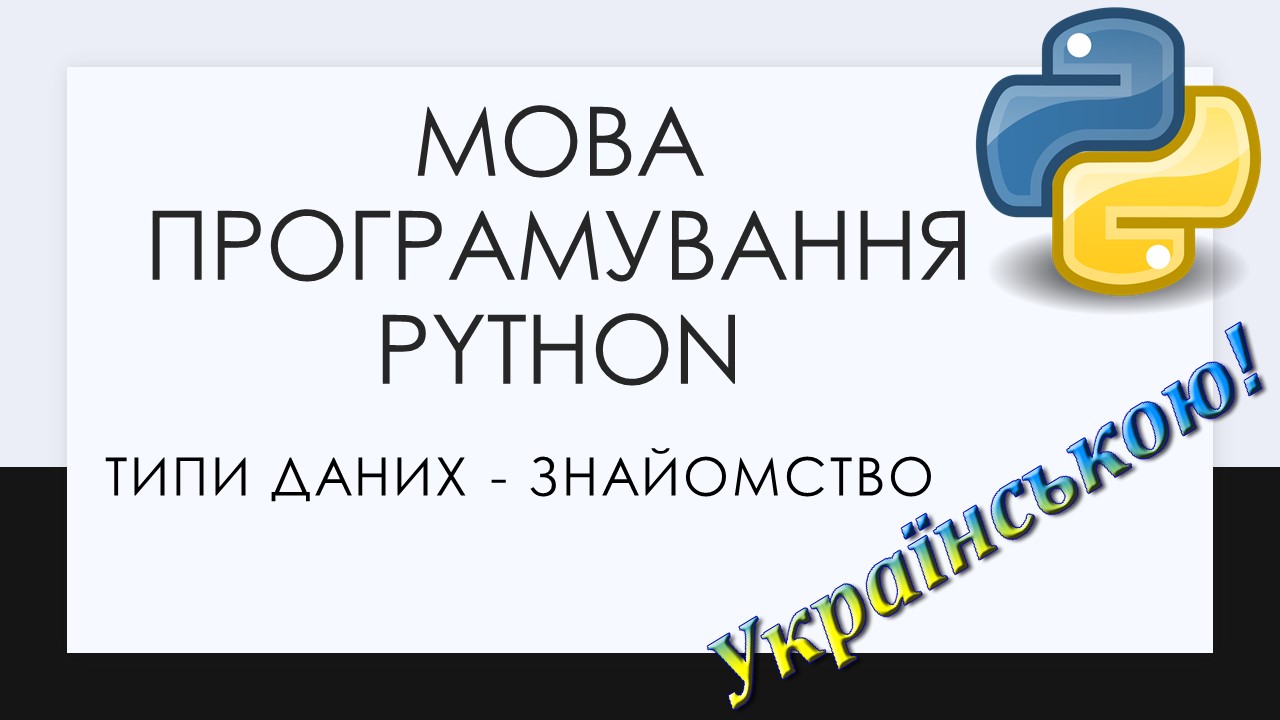 